Na zajęcia rewalidacyjne dla Mateusza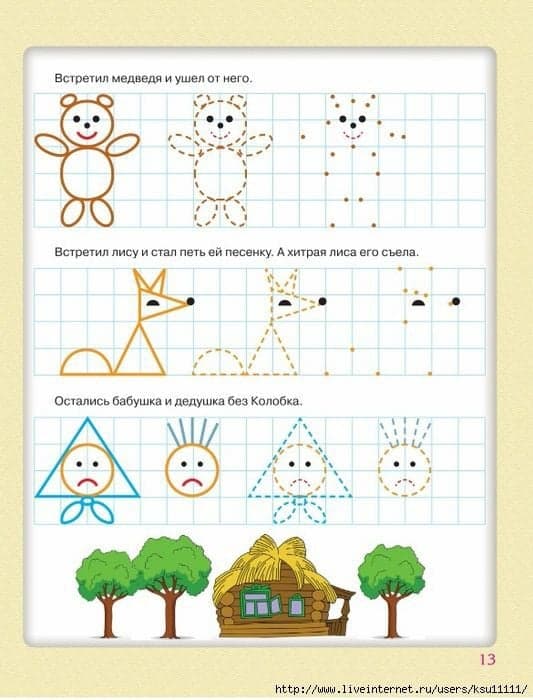 